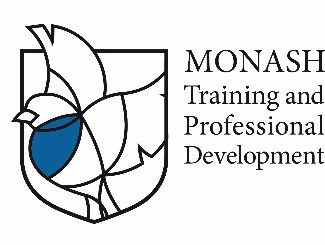 This form is to be used by enrolled or prospective students who consider they have undertaken previous formal study including one or more equivalent units and as such they wish to apply for Credit Transfer. This form is not to be used for RPL applications.All students are advised to read the Important Information section carefully prior to completing and submitting their application form.  It is provided to assist enrolled or prospective students to make a successful application for Credit Transfer.Please write in BLOCK LETTERS using a black or blue pen.SECTION A – PERSONAL DETAILSSECTION B – ENROLMENT DETAILSSECTION C – DECLARATIONI declare that the information supplied is true and correct.  I authorise MONASH Training and Professional Development Centre to conduct a search and retrieval of my academic record from my previous institution(s) to verify the information contained in this application. I have read the Privacy information contained in the Student Handbook and I understand that my personal information will be treated in accordance with MONASH Training and Professional Development Centre’s Privacy Policy.  I agree to abide by MONASH Training and Professional Development Centre’s statutes, regulations and policies.SIGNATURE:	DATE:IMPORTANT INFORMATIONWHAT IS CREDIT TRANSFER?Credit Transfer is a process used to recognise qualifications and Statements of Attainment issued by any other RTO or TAFE.  If you have successfully completed any of the units in the course in which you are enrolling, or their equivalent, you may be eligible for credit transfer.  Where credit transfer is granted you will be considered to have already successfully completed the unit(s), and will not have to participate in training or assessment activities for that unit(s).  In determining where credit transfer may be granted, MONASH Training and Professional Development must be confident of the currency of the applicant’s knowledge.  In fields where practice/technology is changing rapidly, credit transfer may not be granted where knowledge of unit(s) has dated.MONASH Training and Professional Development will recognise AQF qualifications and Statements of Attainment issued by any RTO.SUBMISSION DETAILSUnder normal circumstances applications may take up to ten (10) business days to process.  It is therefore in your interest to submit your completed applications as early as possible.  If you are currently enrolled in the units(s) for which you are seeking credit transfer, you should consult a staff member at MONASH Training and Professional Development Centre about your enrolment at least one (1) week BEFORE the commencement date for that unit.Please address your application to:MONASH Training and Professional Development PO Box 10Monash University VIC 3800SUPPORTING EVIDENCE/DOCUMENTATION – PLEASE ENSURE THAT YOU KEEP A COPY OF YOUR APPLICATION AND ALL SUPPORTING DOCUMENTATIONThis application will be assessed based on the type of evidence should be clearly identified and numbered as an attachment, then listed on page 3 of this form.  If exemption is granted this will be recorded on your transcript as “Credit Transfer”.  You will be notified in writing on the outcome of your application.Students must provide certified copies of qualifications and unit(s) of study from the relevant institute(s).  Do not send original documents.  A photocopy of an original document can be certified (signed and dated) as a true copy of the original document by an authorised person (ie. Justice of the Peace, police officer, doctor, accountant, school principal, bank manager, etc).  This person must sight both the original and the photocopy.  You may be asked to show the original documents at a later stage.  Alternatively you may bring the original documents to be copied and signed off at MONASH Training and Professional Development by a staff member.PLEASE NOTE: Your former Institution(s) may be contacted in the interested of soliciting further information and/or clarification of your claim for Credit Transfer.NOTIFICATION AND TIMETABLEOnce your application has been successfully granted, your timetable will be adjusted and a notification will be issued accordingly.  FAMILY NAME:                                                                              GIVEN NAME:FAMILY NAME:                                                                              GIVEN NAME:POSTAL ADDRESS:POSTAL ADDRESS:POSTAL ADDRESS:POSTAL ADDRESS:SUBURB:SUBURB:SUBURB:POSTCODE:PHONE (H):PHONE (M):PHONE (M):PHONE (M):EMAIL:EMAIL:EMAIL:EMAIL:NAME OF QUALIFICATION FOR WHICH YOU ARE ENROLLING AND WISH TO APPLY FOR CREDIT TRANSFER:QUALIFICATION CODE:	STUDENT TO COMPLETE – DETAILS OF PREVIOUS STUDYSTUDENT TO COMPLETE – DETAILS OF PREVIOUS STUDYSTUDENT TO COMPLETE – DETAILS OF PREVIOUS STUDYSTUDENT TO COMPLETE – CREDIT APPLIED FOR AT MONASH TRAINING AND PROFESSIONAL DEVELOPMENT STUDENT TO COMPLETE – CREDIT APPLIED FOR AT MONASH TRAINING AND PROFESSIONAL DEVELOPMENT OFFICE USE ONLYOFFICE USE ONLYUNIT CODEUNIT TITLEYEAR COMPLETEMONASH Training and Professional Development UNIT CODEMONASH Training and Professional Development UNIT TITLECREDIT GRANTED?(Y/N)SIGNEDOFFICE USE ONLYOFFICE USE ONLYEVIDENCE ATTACHED (PLEASE CIRCLE):            YES    NOEVIDENCE ATTACHED (PLEASE CIRCLE):            YES    NOCOMMENTS:COMMENTS:PROCESSED BY:PROCESSED BY:SIGNATURE:DATE: